Муниципальное образование Кондинский район(Ханты – Мансийский автономный округ – Югра)ГЛАВА КОНДИНСКОГО РАЙОНАПОСТАНОВЛЕНИЕот 29 сентября 2014 года						                     № 43-ппгт.МеждуреченскийО награжденииРуководствуясь решением Думы Кондинского района от 15 сентября 2011 года № 135 «Об утверждении Положения о почетном звании и наградах Кондинского района», на основании протокола заседания Межведомственной комиссии по наградам от 19 сентября 2014 года № 22, представленных документов:1. Занести на Доску почета Кондинского района: За вклад в обеспечение благополучия Кондинского района, высокое профессиональное мастерство, многолетний добросовестный труд, достигнутые результаты в работе и в связи с празднованием Дня Кондинского района:Бабина Трофима Владимировича - старшего отдела – участкового лесничего Территориального отдела – Урайского лесничества Департамента природных ресурсов и несырьевого сектора экономики Ханты-Мансийского автономного округа-Югры, п.Половинка;Богатырева Василия Владимировича - парашютиста-пожарного Луговского филиала бюджетного учреждения Ханты-Мансийского автономного округа-Югры «База авиационной и наземной охраны лесов», пгт.Луговой;Гусельникова Владимира Владимировича - мастера участка механизации и транспорта Центрального района электрических сетей филиала открытого акционерного общества «Тюменьэнерго» Урайские электрические сети, пгт.Междуреченский;Евграфова Сергея Владимировича - мастера участка сельского поселения  Шугур открытого акционерного общества «Теплоэнергия», д.Шугур;Епанчинцева Андрея Николаевича - инженера-механика участка обслуживания механо-технологического оборудования Линейной производсвенно-диспетчерской станции «Конда» Урайского управления магистральных нефтепроводов открытого акционерного общества «Сибнефтепровод», пгт.Междуреченский;Казанцеву Татьяну Юрьевну - медицинскую сестру стоматологического кабинета бюджетного учреждения Ханты-Мансийского автономного округа-Югры «Болчаровская участковая больница», с.Болчары;Лебедева Владимира Петровича - электромонтера по эксплуатации распределительных сетей 5 разряда участка электросетей Болчаровская территория Кондинского филиала открытого акционерного общества «Югорская региональная электросетевая компания», с.Алтай;Лобанова Сергея Владимировича - начальника участка электросетей Ягодный открытого акционерного общества «Югорская территориальная энергетическая компания - Конда», п.Ягодный;Нежданову Галину Петровну - учителя физической культуры муниципального казенного общеобразовательного учреждения Юмасинская средняя общеобразовательная школа, д.Юмас;Олюнина Сергея Васильевича - электросварщика ручной сварки 6 разряда открытого акционерного общества «Югорская территориальная энергетическая компания-Конда», пгт.Междуреченский;Пилипука Александра Васильевича - мастера производственного обучения бюджетного учреждения профессионального образования Ханты-Мансийского автономного округа-Югры «Междуреченский агропромышленный колледж», п.Лиственичный;Попову Екатерину Николаевну - главного бухгалтера закрытого акционерного общества «Контур», пгт. Кондинское;Семенова Анатолия Николаевича - водителя ассенизаторской машины общества с ограниченной ответственностью «Спектр-Л», пгт.Куминский;Суботка Галину Леонидовну - педагога дополнительного образования муниципального автономного образовательного учреждения дополнительного образования детей центр дополнительного образования детей «Подросток», пгт.Междуреченский;Цыбина Михаила Геннадьевича - машиниста трелевочной машины            ЛП-33 общества с ограниченной ответственностью «Спектр-Л»,                                      пгт. Куминский;Чуриловича Федора Васильевича – главу крестьянского (фермерского) хозяйства Чурилович Федор Васильевич, п. Дальний;Шаламова Ивана Ивановича - заместителя генерального директора общества с ограниченной ответственностью «Сигнал», пгт.Междуреченский;Яцухно Василия Ивановича - машиниста экскаватора общества                               с ограниченной ответственностью «Строительно-монтажное управление «Тюменьоблстрой», пгт.Междуреченский.2. Вручить Почетную грамоту главы Кондинского района:2.1. За многолетний добросовестный труд, заслуги в содействии проведению социальной и экономической политики Кондинского района                            и в связи с празднованием Дня Кондинского района:Анчину Виталию Андреевичу - заведующему центром амбулаторной хирургии поликлиники врачу-хирургу бюджетного учреждения Ханты-Мансийского автономного округа-Югры «Кондинская районная больница», пгт.Междуреченский;Васильеву Александру Григорьевичу, пгт.Луговой;Желонкиной Антонине Николаевне, с.Чантырья;Зольникову Сергею Ивановичу - директору казенного учреждения Ханты-Мансийского автономного округа-Югры «Кондинский лесхоз», пгт.Междуреченский;Иващенко Любови Михайловне, п.Назарово;Матеевич Татьяне Андреевне, п.Половинка;Михалевой Нине Федоровне - уборщику служебного помещения муниципального бюджетного дошкольного образовательного учреждения детский сад «Сказка», пгт.Междуреченский;Мулько Александру Олеговичу - начальнику отдела – лесничему территориального отдела - Кондинское лесничество Департамента природных ресурсов и несырьевого сектора экономики Ханты-Мансийского автономного округа-Югры, пгт.Междуреченский;Нештенко Сергею Витальевичу - врачу анестезиологу-реаниматологу отделения анестезиологии-реанимации бюджетного учреждения Ханты-Мансийского автономного округа-Югры «Кондинская районная больница», пгт.Междуреченский;Охотниковой Галине Ивановне, пгт.Междуреченский; Очагову Николаю Петровичу, пгт.Междуреченский;Рыбьяковой Надежде Александровне - главному бухгалтеру общества         с ограниченной ответственностью «Сигнал», пгт.Междуреченский;Чемляковой Тамаре Петровне - акушерке бюджетного учреждения Ханты-Мансийского автономного округа-Югры «Болчаровская участковая больница», с.Болчары. 2.2. За многолетний добросовестный труд, личный вклад                                          в совершенствование обучения и воспитания подрастающего поколения                              и в связи с празднованием Дня учителя:Биричевской Нине Евгеньевне - инструктору по физической культуре муниципального автономного дошкольного образовательного учреждения детский сад комбинированного вида «Родничок», пгт.Междуреченский;Гелевой Галине Валериановне - музыкальному руководителю муниципального бюджетного дошкольного образовательного учреждения детский сад «Сказка», пгт.Междуреченский;Жерновой Надежде Викторовне - учителю русского языка и литературы муниципального бюджетного общеобразовательного учреждения Междуреченская средняя общеобразовательная школа, пгт.Междуреченский;Паньковой Татьяне Михайловне - учителю музыки муниципального казенного общеобразовательного учреждения Мулымская средняя общеобразовательная школа, п. Мулымья;Пермяковой Людмиле Петровне - учителю начальных классов муниципального бюджетного общеобразовательного учреждения Междуреченская средняя общеобразовательная школа, пгт.Междуреченский;Семеновой Нине Александровне - учителю математики муниципального бюджетного общеобразовательного учреждения Междуреченская средняя общеобразовательная школа, пгт.Междуреченский;Чернецову Василию Ивановичу - учителю математики муниципального бюджетного общеобразовательного учреждения Междуреченская средняя общеобразовательная школа, пгт.Междуреченский.2.3. За достижение значительных успехов в обучении подрастающего поколения, развитие интеллектуального, культурного, нравственного потенциала личности и в связи с 60-летним юбилеем со дня образования муниципального казенного дошкольного образовательного учреждения детский сад «Теремок-2»:Шапировой Светлане Борисовне - воспитателю муниципального казенного дошкольного образовательного учреждения детский сад «Теремок-2», пгт.Луговой;Шихалеевой Марине Витальевне - воспитателю муниципального казенного дошкольного образовательного учреждения детский сад «Теремок-2», пгт.Луговой;Шулининой Любови Калимуллаевне - воспитателю муниципального казенного дошкольного образовательного учреждения детский сад «Теремок-2», пгт.Луговой.3. Наградить Благодарственным письмом главы Кондинского района: 	3.1. За добросовестный труд, значительный вклад в социально-экономическое развитие Кондинского района и в связи с празднованием                          Дня Кондинского района:Вторушина Сергея Григорьевича - электромонтера по эксплуатации распределительных сетей 4 разряда участка электросетей Болчаровская территория Кондинского филиала открытого акционерного общества «Югорская региональная электросетевая компания», с.Болчары;Нисковских Владимира Александровича - старшего мастера службы релейной защиты и автоматики филиала открытого акционерного общества «Тюменьэнерго» Урайские электрические сети, пгт.Междуреченский;	Чернышова Алексея Дмитриевича - механика казенного учреждения Ханты-Мансийского автономного округа-Югры «Кондинский лесхоз», пгт.Междуреченский.3.2. За достигнутые профессиональные успехи, личный вклад                                  в совершенствование обучения и воспитания подрастающего поколения                              и в связи с празднованием Дня учителя:Ботову Татьяну Петровну - учителя географии муниципального казенного общеобразовательного учреждения Мулымская средняя общеобразовательная школа, п.Мулымья;Василюк Любовь Анатольевну - учителя начальных классов муниципального казенного общеобразовательного учреждения Леушинская средняя общеобразовательная школа, с.Леуши.4. Настоящее постановление опубликовать в газете «Кондинский вестник» и разместить на официальном сайте органов местного самоуправления Кондинского района.5. Контроль за выполнением настоящего постановления оставляю                             за собой. Исполняющий обязанности главы Кондинского района                                                                     С.А.Мельник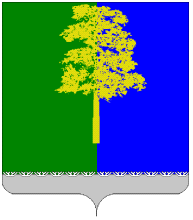 